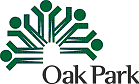 Board of Health CommissionRegular In-Person Meeting AgendaTuesday April 25, 2023 at 6:00 pmLocated in RM 102Call to OrderRoll CallAgenda ApprovalMinutes Approval Public CommentPublic statements of up to three minutes will be read into the record at the meeting. Individuals should email statements to health@oak-park.us to be received no later than 30 minutes prior to the start of the meeting. If email is not an option, you can drop comments off in the Oak Park Payment Drop Box across from the entrance to Village Hall, 123 Madison Street, to be received no later than the day prior to the meeting.Old BusinessStaffing update (Dr. Chapple-McGruder)Transportation Commission (Dr. Chapple-McGruder)IPLAN New BusinessPublic Health AwardsFitzsimmons Awards (Sara Semelka)Johnson Awards (Sara Semelka)A Day in Our Village table for the boardNew ProgramsNaloxone projectAdjournNext meeting, in-person only: Tuesday, May 23, 2023, 6:00 pmIf you require assistance to participate in any Village program or activity, contact the ADA Coordinator  at 708-358-5430 or email ADACoordinator@oak-park.us at least 48 hours before the scheduled activity.